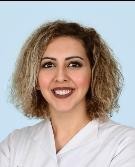 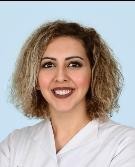 DOÇ.DR. SİNEM ÇAKALÖğrenim BilgisiTıpta Uzmanlık	SAGLIK BİLİMLER ÜNİVERSİTESİ2007	İSTANBUL KARTAL KOŞUYOLU YÜKSEK İHTİSAS SAĞLIK UYGULAMA VE ARAŞTIRMA29/Ağustos/2012MERKEZ /DAHİLİ TIP BİLİMLER BÖLÜMÜ/KARDİYOLOJİ ANABİLİM DALITez ad : Sekundum tip atriyal septal defektin, oklüder cihaz ile perkütan kapatılmasının sağ kalp fonksiyonlaı na olan etkisinin ekokardiyografik de erlendirilmesi (2012) TezDanışman :(Ali Metin Esen)Lisans	GAZİ ÜNİVERSİTESİ2001	TIP FAKÜLTES /TIP PR.30/Haziran/2007Akademik Görevler2016-2019 yılları arasında Medipol Üniversitesi Sefaköy Hastanesi’nde Yardımcı Doçent olarak çalıştı. 16/03/2022 yılında Doçentlik unvanı aldı. 2019 yılından itibaren Sağlık Bilimleri Üniversitesi Haseki Eğitim ve Araştırma Hastanesi’nde görev yapmaktadır.Projelerde Yaptığı	Görevler:Atriyal fibrilasyon hastalar nda oral antikoagülan tedavi kullanımının1.	dğerlendirilmesi, ARAŞTIRMA PROJESİ , Proje Koordinatörü:UMUT KOCABAŞ , , 18/01/2021 (ULUSAL)Bilimsel Kuruluşlara Üyelikler1.2.3.4.Ödüller1.European Association of CardioVascular Imaging (EACVI) Silver Membership, Üye , 2019-2020 ESC (European Society of Cardiology)-professional-membership, Üye , 2017-2018ESC (European Society of Cardiology) regular membership, Üye , 2016 TÜRK KARD YOLOJ DERNE	, Üye , 2016Gazi üniversitesi Tıp fakültesi Mezuniyet okul ikincilik ödülü, 2007Dersler *Ö renim DiliDers Saati2020-2021T pta Uzmanl kEserlerUluslararası hakemli dergilerde yayımlanan makaleler:ÇAKAL SINEM, ÇAKAL BEYTULLAH, KARACA BRAH M O UZ, GÜLER YEL Z, ÖZCAN ÖZGÜR ULA , GÜNE HACI MURAT, KIZILIRMAK YILMAZ F L Z, YILDIRIM ARZU, BOZTOSUN B LAL (2021). Vascular complications following transcatheter transfemoral aortic valve implantation: Modified sheath-to femoral artery ratio as a new predictor. The Anatolian Journal of Cardiology (Yay n No: 7133548)I	B O LU ERS N, ÇAKAL SINEM, ÇAKAL BEYTULLAH, GÜNE HACI MURAT, BOYRAZ BEDRETT N, BOZTOSUN B LAL (2021). Long-term Results of Long Segment Coronary Artery Lesions Overlapped with Novolimus-Eluting DESolve Scaffold: Disappointment or Futuristic?. The Anatolian Journal of Cardiology (Yay n No: 7167940)TOSU AYDIN ROD , KALYONCUO LU MUHS N, B TER HAL L BRAH M, ÇAKAL S NEM, ÇAKAL BEYTULLAH, ÇINAR TUFAN, BELEN ERDAL, CAN MEHMET MUSTAFA (2021). The effect of recanalization of a chronic total coronary occlusion on P wave dispersion. Journal of Cardiovascular and Thoracic Research, 13(3), 222-227., Doi: 10.34172/jcvtr.2021.38 (Yay n No: 7166884)ÇAKAL BEYTULLAH,ÇAKAL S NEM,KARACA	BRAH M O UZ,OMAYGENÇ MEHMET ONUR,GÜNE HACI MURAT,KIZILIRMAK YILMAZ F L Z,ÖZCAN ÖZGÜR ULA , B O LU ERS N,BOZTOSUN B LAL (2021). Outcomes of the novolimus-eluting bioresorbable vascular scaffold in real world clinical practice.	Minerva Cardioangiologica, 69(3), 261-268., Doi: 10.23736/S0026-4725.20.05138-5 (Yay n No: 6218629)ÇAKAL S NEM, ÇAKAL BEYTULLAH, GÜVEN ZAFER, TOSU AYDIN ROD , KALYONCUO LU MUHS N, APAYDIN Z YA, B TER HAL L BRAH M, KARACA BRAH M O UZ, BELEN ERDAL, CAN MEHMET MUSTAFA (2021).   Switching Ticagrelor to 600 mg or 300 mg Clopidogrel Loading Bridge in Patients with Unstable Angina. Journal of Clinical Medicine, 10(11), 1-8., Doi: 10.3390/jcm10112463 (Yay n No: 7086626)TOSU AYDIN ROD , KALYONCUO LU MUHS N, B TER HAL L BRAH M, ÇAKAL S NEM, SELÇUK MURAT, ÇINAR TUFAN, BELEN ERDAL, CAN MEHMET MUSTAFA (2021). Prognostic Value of Systemic Immune-Inflammation Index for Major Adverse Cardiac Events and Mortality in Severe Aortic Stenosis Patients after TAVI. Medicina, 57(6), 588, Doi: 10.3390/medicina57060588 (Yay n No: 7098792)KALYONCUO LU MUHS N, KATKAT FAHRETT N, B TER HAL L BRAH M, ÇAKAL S NEM, TOSU AYDIN ROD , CAN MEHMET MUSTAFA (2021). Predicting One-Year Deaths and Major Adverse Vascular Eventswith the Controlling Nutritional Status Score in Elderly Patients with Non–ST-Elevated Myocardial Infarction Undergoing Percutaneous Coronary Intervention. Journal of Clinical Medicine, 10(11), 2247-2247., Doi: 10.3390/jcm10112247 (Yay n No: 7075757)	B O LU ERS N, NAK DEN Z D LAN, KIZILIRMAK YILMAZ F L Z, TURGUT GÜNE SA ME, BOYRAZ BEDRETT N, ÖZDENKAYA YA AR, ÇAKAL S NEM, ÇAKAL BEYTULLAH, SAVUR ÜMEY R, erdo an aslan, OLGUN FAT H ERKAM, GÜNE HACI MURAT (2021). Evaluation Of Changes in Ventricular Repolarization Parameters in Morbidly Obese Patients Undergoing Bariatric Surgery. Obesity Surgery, 31(5), Doi: 10.1007/s11695-021-05385-y (Yay n No: 7007511)ÇAKAL S NEM,ÇAKAL BEYTULLAH,KARACA BRAH M O UZ (2021). Association of vitamin D deficiency with arterial stiffness in newly diagnosed hypertension. Blood Pressure Monitoring, 26(2), 113-117., Doi: 10.1097/MBP.0000000000000497 (Yay n No: 6629124)Uluslararas hakemli dergilerde yay mlanan makaleler:ÇAKAL BEYTULLAH, ÇAKAL S NEM, KARACA BRAH M O UZ, OMAYGENÇ MEHMET ONUR, KIZILIRMAK YILMAZ F L Z, GÜNE HACI MURAT, ÖZCAN ÖZGÜR ULA , YILDIRIM ARZU, BOZTOSUN B LAL (2020). Long-term comparison of everolimus-vs. novolimus-eluting bioresorbable vascular scaffolds in real world patients. Advances in Interventional Cardiology, 16(4), 391-398., Doi: 10.5114/aic.2020.101763 (Yay n No: 6926247)KARACA BRAH M O UZ,ÇAKAL BEYTULLAH,OMAYGENÇ MEHMET ONUR,GÜNE HACI MURAT,KIZILIRMAK YILMAZ F L Z,ÇAKAL S NEM,NAK   DEN Z D LAN,BARUTÇU   RFAN,BOZTOSUN B LAL,KILIÇASLAN FETH (2018). Effect of cardiac resynchronization therapy on mitral valve geometry: a novel aspect as ”reversed mitral remodeling”. The International Journal of Cardiovascular Imaging, 34(7), 1029-1040., Doi: 10.1007/s10554-018-1308-2 (Yay n No:KARACA		BRAH M O UZ,ÇAKAL BEYTULLAH,OMAYGENÇ MEHMET ONUR,ÇAKAL S NEM,GÜNE HACI	MURAT,KIZILIRMAK	YILMAZ	F L Z,gökdeniz	tayyar,BARUTÇU	RFAN,BOZTOSUN B LAL,KILIÇASLAN FETH	(2016).	Native Electrocardiographic QRS Duration after Cardiac Resynchronization Therapy: The Impact on Clinical Outcomes and Prognosis. Journal of Cardiac Failure, 22(10), 772-780., Doi: 10.1016/j.cardfail.2016.04.001 (Yay n No: 6218363)KARACA BRAH M O UZ, OMAYGENÇ MEHMET ONUR, ÇAKAL BEYTULLAH, ÇAKAL S NEM, GÜNE HACI MURAT, OLGUN FAT H ERKAM,	B O LU ERS N, savur ümeyir, GÖKDEN Z TEYYAR, BOZTOSUN B LAL, KILIÇASLAN FETH (2016). Adjusting the QRS Duration by Body Mass Index for Prediction of Response to Cardiac Resynchronization Therapy: Does One QRS Size Fit All?. Annals of Noninvasive Electrocardiology, 21(5), 450-459., Doi: 10.1111/anec.12346 (Yay n No: 6218357)KARACA BRAH M O UZ, GÜNE HACI MURAT, OMAYGENÇ MEHMET ONUR, ÇAKAL BEYTULLAH, ÇAKAL S NEM, DEM R GÜLTEK N GÜNHAN, KIZILIRMAK YILMAZ F L Z, GÖKDEN Z TEYYAR, BARUTÇU RFAN, BOZTOSUN B LAL, KILIÇASLAN FETH (2016). Predicting Ventricular Arrhythmias in Cardiac Resynchronization Therapy: The Impact of Persistent Electrical Dyssynchrony. Pacing and Clinical Electrophysiology, 39(9), 969-977., Doi: 10.1111/pace.12908 (Yay n No: 6218362)KARACA     BRAH M    O UZ,OMAYGENÇ    MEHMET    ONUR,ÇAKAL    BEYTULLAH,DEN Z    ÇAKAL S NEM,BARUTÇU RFAN,BOZTOSUN B LAL,KILIÇASLAN FETH (2016). QRS prolongation after cardiac resynchronization therapy is a predictor of persistent mechanical dyssynchrony. Journal of Interventional Cardiac Electrophysiology, 46(2), 105-113., Doi: 10.1007/s10840-015-0080-7 (Yay n No: 6002805)EK C KEMAL, ÇAKAL BEYTULLAH, BAYDAR ONUR, MAYADA LI ALPASLAN, ÇAKAL S NEM, KARACA BRAH M O UZ, OMAYGENÇ MEHMET ONUR (2016). Measurement of Strain Imaging, Troponin-I and Brain Natriuretic Peptide Levels in Radiotherapy-Induced Cardiac Injury.. International Journal of Hematology and Oncology, 26(2), 75-82., Doi: 10.4999/uhod.161170 (Yay n No: 6218375)KARACA     BRAH M    O UZ,OMAYGENÇ    MEHMET    ONUR,ÇAKAL    BEYTULLAH,DEN Z    ÇAKAL S NEM,GÜNE   HACI MURAT,BARUTÇU RFAN,BOZTOSUN B LAL,KILIÇASLAN FETH (2016). Effect of QRS Narrowing After Cardiac Resynchronization Therapy on Functional Mitral Regurgitation in Patients With Systolic Heart Failure. The American Journal of Cardiology, 117(3), 412-419., Doi: 10.1016/j.amjcard.2015.11.010 (Yay n No: 6002814)ÇAKAL S NEM, ERO LU BÜYÜKÖNER AT YE EL F, baydar onur, ÇAKAL BEYTULLAH, YAZICIO LU MEHMET VEF K, BULUT MUSTAFA, DÜNDAR C HAN, T GEN MUSTAFA KÜR AT, ÖZKAN B ROL, ACAR GÖKSEL, AVCI ANIL, ESEN AL MET N (2015). Two-Dimensional Strain and Strain Rate Imaging of the Left Atrium and Left Ventricle in Adult Patients with Atrial Septal Defects before and after the Later Stage of Percutaneous Device Closure. Echocardiography, 32(3), 470-474., Doi: 10.1111/echo.12693 (Yay n No: 6216942)BAYDAR ONUR, OKTAY VESYEL, S NAN ÜM T YA AR, ÇAKAL S NEM, ÇAKAL BEYTULLAH, CO KUN U UR, YILDIZ AHMET (2014). Strain Analysis during Exercise in Patients with Asymptomatic Atrial Septal Defect. Echocardiography, 31(10), 1239-1244., Doi: 10.1111/echo.12570 (Yay n No: 6216946)ERO LU BÜYÜKÖNER AT YE EL F, ÇAKAL S NEM, ÇAKAL BEYTULLAH, DÜNDAR C HAN, ALICI GÖKHAN, ÖZKAN B ROL, YAZICIO LU MEHMET VEF K, T GEN MUSTAFA KÜR AT, ESEN AL MET N (2013). Time Course of Right Ventricular Remodeling after Percutaneous Atrial Septal Defect Closure: Assessment of Regional Deformation Properties with Two-Dimensional Strain and Strain Rate Imaging. Echocardiography, 30(3), 324-330., Doi: 10.1111/echo.12053 (Yay n No: 6216998)Uluslararas bilimsel toplant larda sunulan ve bildiri kitaplar nda (proceedings) bas lan bildiriler :ÇAKAL BEYTULLAH, ÇAKAL S NEM, MAYADA LI ALPASLAN, EK C KEMAL, BAYRAM ZÜBEYDE, GÜRSOY MUSTAFA OZAN, ACAR REZZAN DEN Z, EK	DURAN N LÜFER, YILDIZ MUSTAFA, ÖZKANMEHMET (2012). Effects of radiotherapy on right and left heart function in patients with left-sided breast and lung cancer detected by strain and strain rate imaging. ESC Congress 2012, 33, 724- 725., Doi: 10.1093/eurheartj/ehs283 (Özet Bildiri/Poster)(Yay n No:7221072)ÇAKAL S NEM, ÇAKAL BEYTULLAH, BOZTOSUN B LAL (2021). Vascular complications following transcatheter transfemoral aortic valve implantation: Manufacturer based sheath-to femoral artery ratio as a new predictor. International Young Academy of Cardiology Congress 2021, 23-24. (Özet Bildiri/Sözlü Sunum)(Yay n No:7224549)ÇAKAL S NEM, ÇAKAL BEYTULLAH (2021). Evaluation of global left ventricular systolic function in dipper and newly diagnosed nondipper hypertensive patients. ESC Congress 2021 - The Digital Experience (Özet Bildiri/Poster)(Yay n No:7221018)ÇAKAL S NEM (2021).   Comparison of Switching Protocols from Ticagrelor to Clopidogrel in Patients with Stable Angina. 20th International Eastern Mediterranean Family Medicine Congress, 505-507. (Özet Bildiri/Sözlü Sunum)(Yay n No:6975492)ÇAKAL BEYTULLAH, ÇAKAL S NEM, GÜNE HACI MURAT, BOYRAZ BEDRETT N, BOZTOSUN B LAL (2021). Long-term Result of Long Segment Coronary Artery Lesions Overlapped with DESolve. EuroPCR 2021 (Özet Bildiri/Poster)(Yay n No:7076750)ÇAKAL BEYTULLAH, ÇAKAL S NEM, BOZTOSUN B LAL (2021). Auxiliary AngioSeal use for haemostasis after Proglide during TAVI. EuroPCR 2021 (Özet Bildiri/Poster)(Yay n No:7076742)ÇAKAL S NEM, B TER HAL L BRAH M, APAYDIN Z YA, KALYONCUO LU MUHS N, BELEN ERDAL, CAN MEHMET MUSTAFA (2021). Management of ischemic stroke due to carotid stent thrombosis. LINC 2021 (Leipzig-interventional-course) (Özet Bildiri/Sözlü Sunum)(Yay n No:6931935)ÇAKAL BEYTULLAH,ÇAKAL S NEM,BOZTOSUN B LAL (2020). Long-Term Comparison of Everolimus- vs. Novolimus-Eluting Bioresorbable Vascular Scaffolds. Transcatheter Cardiovascular Therapeutics 2020, 76(17), 8118-8119., Doi: 10.1016/j.jacc.2020.09.289 (Özet Bildiri/Sözlü Sunum)(Yay n No:6629207)YILDIRIM AYDIN,ÇAKAL BEYTULLAH,ÇAKAL S NEM,KARACA BRAH M O UZ,GÜNE HACI MURAT,ÖZCAN ÖZGÜR ULA ,BOZTOSUN B LAL (2020).   Failed mitral ring annuloplasty followed by failed transseptal valve-in-ring procedure : Treating with simultaneous transapical valve-in- valve and paravalvuler leak closure ’xx in TVT virtual congress. TVT CONNECT 2020 (Özet Bildiri/Sözlü Sunum)(Yay n No:6703070)ÇAKAL BEYTULLAH,BOZTOSUN B LAL,ÇAKAL S NEM,KARACA BRAH M O UZ,OMAYGENÇ MEHMET ONUR,GÜNE HACI MURAT,KIZILIRMAK YILMAZ F L Z,ÖZCAN ÖZGÜR ULA ,YILDIRIM AYDIN,BARUTÇU RFAN (2020). Outcomes of the DESolve novolimus-eluting BRS in real-world clinical practice. EUROPCR 2020, 16(AC), 204-204. (Özet Bildiri/Poster)(Yay n No:6702944)ÇAKAL BEYTULLAH,ÇAKAL S NEM,KARACA	BRAH M O UZ,OMAYGENÇ MEHMET ONUR,GÜNE HACI	MURAT,savur	ümeyir,NAK	DEN Z	D LAN, B   O LU	ERS N,KIZILIRMAK	YILMAZ F L Z,BOZTOSUN B LAL (2018). Accidental suturing of pigtail catheter with proglide device during TAVI. EUROPCR 2018 (Özet Bildiri/Sözlü Sunum)(Yay n No:6702965)KARACA	BRAH M	O UZ,ÇAKAL		BEYTULLAH,OMAYGENÇ	MEHMET	ONUR,GÜNE	HACI MURAT,ÇAKAL	S NEM,KIZILIRMAK	YILMAZ	F L Z, B   O LU		ERS N,SAVUR	ÜMEY R,ÇELEB F L Z,NAK DEN Z D LAN,KILIÇASLAN FETH (2017). The effect of CRT on mitral valve geometry: Incidence and predictors of reversed mitral remodeling. EUROPEAN JOURNAL OF HEART FAILURE, 19(null), 276-277. (Özet Bildiri/Poster)(Yay n No:3689831)KARACA BRAH M O UZ, OMAYGENÇ MEHMET ONUR, ÇAKAL BEYTULLAH, ÇAKAL S NEM, KILIÇASLAN FETH , BOZTOSUN B LAL (2016). The impact of persistent electrical dyssynchrony on predicting ventricular arrhythmias following cardiac resynchronization therapy. HEART FAILURE CONGRESS 2016, 18(1), 310-310., Doi: 10.1002/ejhf.539 (Özet Bildiri/Sözlü Sunum)(Yay n No:6956066)KARACA BRAH M O UZ,OMAYGENÇ MEHMET ONUR,ÇAKAL BEYTULLAH,ÇAKAL S NEM,BOZTOSUN B LAL,KILIÇASLAN FETH (2016). Effect of QRS narrowing after cardiac resynchronization therapy on functional mitral regurgitation. Heart Failure Congress 2016 (Özet Bildiri/Sözlü Sunum)(Yay n No:6703008)ÇAKAL S NEM, ERO LU BÜYÜKÖNER AT YE EL F, BAYDAR ONUR, ÇAKAL BEYTULLAH, YAZICIO LU MEHMET VEF K, BULUT MUSTAFA, DÜNDAR C HAN, T GEN MUSTAFA KÜR AT, ÖZKAN B ROL, ESEN AL   MET N (2014).   Two-dimensional strain and strain rate imaging of the left atrium and left ventricle in adult patients with atrial septal defects before and late after percutaneous device closure. Eur Heart J Cardiovasc Imaging 2014, 15(2), 114-114., Doi: 10.1093/ehjci/jeu253 (Özet Bildiri/Poster)(Yay n No:7225033)BAYDAR ONUR, OKTAY VEYSEL, S NAN ÜM T YA AR, ÇAKAL S NEM, ÇAKAL BEYTULLAH, ABACI OKAY, KOÇA CÜNEYT, CO KUN U UR, YILDIZ AHMET (2014). Strain Analysis during Exercise in Patients with Asymptomatic Atrial Septal Defect. 10th INTERNATIONAL CONGRESS OF UPDATE IN CARDIOLOGY AND CARDIOVASCULAR SURGERY, 113(7), 32-32., Doi: 10.1016/j.amjcard.2014.01.090 (Özet Bildiri/Sözlü Sunum)(Yay n No:7224772)ÇAKAL S NEM, ERO LU BÜYÜKÖNER AT YE EL F, ÇAKAL BEYTULLAH, ÖZKAN B ROL, BULUT MUSTAFA, T GEN MUSTAFA KÜR AT, DÜNDAR C HAN, YAZICIO LU MEHMET VEF K, K RAZ OSMAN GAZ , ESEN AL   MET N (2012).   Effects of percutaneous atrial septal defect closure to right atrial and right ventricular deformation in adult patients: A two dimensional speckle tracking echocardiography study. 8th International Congress of Update in Cardiology and Cardiovascular Surgery, 155(1), 84-85., Doi: 10.1016/S0167-5273(12)70210-3 (Özet Bildiri/Sözlü Sunum)(Yay n No:6703239)ÖZKAN B ROL,ALICI   GÖKHAN,ACAR   GÖKSEL,ÇAKAL   S NEM,BULUT   MUSTAFA,AKSAKAL AYTEK N,AL ZADE   ELNUR,YAZICIO LU   MEHMET    VEF K,KIRAZ    OSMAN    GAZ ,KOYUNCU AT LLA,KARGIN RAMAZAN,ESEN AL MET N (2012). Evaluation of autonomic functions by heart rate variability after stenting in patients with carotid artery stenosis. 8th International Congress of Update in Cardiology and Cardiovascular Surgery, 155(1), 199-199., Doi: 10.1016/S0167- 5273(12)70482-5 (Özet Bildiri/Poster)(Yay n No:2986702)B ROL ÖZKAN,ALICI GÖKHAN,BULUT   MUSTAFA,ACAR   GÖKSEL,URUMDA   MEHMET,KOYUNCU AT LLA,AL ZADE ELNUR,ÇAKAL S NEM,KIRAZ OSMAN GAZ ,YAZICIO LU MEHMET VEF K,KARGIN RAMAZAN,ESEN AL MET N (2012). Evaluation of QT dispersion by 12 lead surface electrocardiography after stenting in patients with carotid artery stenosis. 8th International Congress of Update in Cardiology and Cardiovascular Surgery, 155(1), 198-198., Doi: 10.1016/S0167-5273(12)70479-5 (Özet Bildiri/Poster)(Yay n No:2986880)ÇAKAL S NEM,ERO LU BÜYÜKÖNER AT YE EL F,ÖZKAN B ROL,KÜLAHÇIO LU EYHMUS,BULUT MUSTAFA,KOYUNCU AT LLA,ACAR GÖKSEL,ALICI GÖKHAN,C HAN DÜNDAR,ESEN AL MET N (2011). Early right ventricular remodeling after percutaneous atrial septal defect closure: assessment of regional deformation properties and its correlates with global right ventricular systolic function. EUROECHO other Imaging Modalities 2011 (Özet Bildiri/Poster)(Yay n No:6762727)Yaz lan ulusal/uluslararas kitaplar veya kitaplardaki bölümler: C2. Yaz lan ulusal/uluslararas kitaplardaki bölümler:Kardiyak Muayene Kitab , Bölüm ad :(Bölüm 20 Pulmoner Stenoz Üfürümleri) (2021)., ÇAKALS NEM,	STANBUL TIP K TABEVLER , Editör:Nihan Turhan Ça lar, Bas m say s :1, Sayfa Say s172, ISBN:978-625-7291-31-6, Türkçe(Bilimsel Kitap), (Yay n No: 6988418)Kalp Sa l	çin Ya am ve Diyet Rehberi, Bölüm ad :(Alkol Tüketimi ve Kalp Sa l	) (2021).,ÇAKAL S NEM,	STANBUL TIP K TABEVLER , Editör:ERTU RUL OKUYAN, N HAN ÇA LAR, Bas msay s :1, Sayfa Say s	329, ISBN:978-625-7291-73-6, Türkçe(Bilimsel Kitap), (Yay n No: 7098531)Hipertansiyon Tan ve Tedavisine Güncel Yakla m, Bölüm ad :(Bölüm 58 : HipertansiyonHastas nda Preoperatif De erlendirme) (2021)., ÇAKAL S NEM,	Akademisyen Kitabevi,Editör: ener Yusuf Ziya, Ok ul Metin, Bas m say s :1, Sayfa Say s 610, ISBN:978-625-7496-02- 5, Türkçe(Bilimsel Kitap), (Yay n No: 6938199)Harrison Kardiyovasküler Hastal klar, Bölüm ad :(Bölüm 29: Kardiyovasküler Kollaps, KardiyakArrest ve Ani Kardiyak Ölüm) (2017)., ÇAKAL S NEM,	Nobel T p Kitabevleri, Editör:YILDIZMUSTAFA, Bas m say s :1, Sayfa Say s 644, ISBN:9786053353119, Türkçe(Kitap Tercümesi), (Yay n No: 6218544)Ulusal hakemli dergilerde yay mlanan makaleler :ÇAKAL S NEM, ÇAKAL BEYTULLAH (2021).   Evaluation of Global Left Ventricular Systolic Function in Newly Diagnosed Dipper and Non-Dipper Hypertensive Patients By Strain Analysis Methods. Turkiye Klinikleri Cardiovascular Sciences, 33(2), 71-77., Doi: 10.5336/cardiosci.2021-81187 (Kontrol No: 6988403)ÇAKAL S NEM,ÇAKAL BEYTULLAH,KARACA BRAH M O UZ,BOZTOSUN B LAL (2021). Long-term outcomes of Absorb bioresorbable vascular scaffold using predilation, sizing, and postdilation protocol in real world patient population. Türk Kardiyoloji Derne i Ar ivi, 49(1), 40-50., Doi: 10.5543/tkda.2020.99249 (Kontrol No: 6668209)YILDIZ MUSTAFA, AYKAN AHMET ÇA RI, KARABAY CAN YÜCEL, ÇAKAL BEYTULLAH, ÇAKAL S NEM, KOCABAY GÖNENÇ, KAHVEC GÖKHAN, AH N ALPASLAN, ÖZKAN MEHMET (2014). Assessment of the influence of radiofrequency catheter ablation of the slow pathway of the atrioventricular node on cardiac function in patients with atrioventricular nodal reentrant tachycardia: a speckle tracking echocardiography study. Turk Kardiyoloji Dernegi Arsivi-Archives of the Turkish Society of Cardiology, 42(5), 444-449., Doi: 10.5543/tkda.2014.77905 (Kontrol No: 6218344)Ulusal bilimsel toplant larda sunulan ve bildiri kitaplar nda bas lan bildiriler:Külahç o lu eyhmus, KOYUNCU AT LLA, URUMDA MEHMET, AN BÜNYAM N, AKSAKAL AYTEK N, F DAN SERDAR, ÇAKAL S NEM, AÇAR GÖKSEL, ÖZKAN B ROL, BULUT MUSTAFA, ESEN AL MET N (2011). Diyabetik retinopatili hastalarda subklinik sol ventrikül sistolik disfonksiyonunun SpeckleTracking ekokardiyografi ile de erlendirilmesi.	27. Ulusal Kardiyoloji Kongresi, 377-377. (Özet Bildiri/Poster)(Yay n No:7224808)KAPLAN ABDULLAH, ÇAKAL S NEM, ÇAKAL BEYTULLAH (2018). A rare cause of severe dynamic left ventricular outflow tract obstruction in an asymptomatic patient with hypertrophiccardiomyopathy.	34th Turkish Cardiology Congress with International Participation, 83-83. (Özet Bildiri/Poster)(Yay n No:7112270)ÇAKAL BEYTULLAH, ÇAKAL S NEM, BOZTOSUN B LAL (2020). Long term outcomes of the ABSORB bioresorbable vascular scaffold for the treatment of coronary artery disease: A single center experience from Turkey. 2020 Digital 27th National Interventional Cardiology Meeting, 24(2), 4-4. (Özet Bildiri/Sözlü Sunum)(Yay n No:6925116)ÇAKAL BEYTULLAH, ÇAKAL S NEM, BOZTOSUN B LAL (2020). Long term outcomes of the ABSORB bioresorbable vascular scaffold for the treatment of coronary artery disease: A single center experience from Turkey. 27th National Interventional Cardiology Meeting, 24(2), 4-4. (Özet Bildiri/Sözlü Sunum)(Yay n No:6931273)ÇAKAL S NEM, ÇAKAL BEYTULLAH, KARACA BRAH M O UZ, CAN MEHMET MUSTAFA (2020). Association of vitamin-D deficiency with arterial stiffness in newly diagnosed hypertension. 36th Turkish Cardiology Congress with International Participation, 24(1), 48-48. (Özet Bildiri/Sözlü Sunum)(Yay n No:6930729)B TER HAL L BRAH M, ÇAKAL S NEM, CAN MEHMET MUSTAFA (2021). APPROACH TO COMPLICATION OF TYPE III ENDOLEAK POST-ENDOVASCULAR REPAIR OF ABDOMINAL AORTIC ANEURYSM: A CASE REPORT. Aspic 2021, 87-87. (Özet Bildiri/Sözlü Sunum)(Yay n No:7017138)ÇAKAL S NEM, KALYONCUO LU MUHS N (2021). The prognostic value of the TyG index in non- diabetic COVID 19 patients with myocardial injury. Dijitalist E-Kongresi 2021, 48-48. (Özet Bildiri/Sözlü Sunum)(Yay n No:7106582)ÇAKAL S NEM (2021). Atriyal Fibrilasyon Güncel K lavuzu.   11. Ulusal Haseki T p Kongresi, 65-65. (Tam Metin Bildiri/Davetli Konu mac )(Yay n No:7179196)ÇAKAL S NEM, B TER HAL L BRAH M, apayd n ziya, kalyoncuoglu muhsin, tosu ayd n rodi, BELEN ERDAL, CAN MEHMET MUSTAFA (2021). Femoral ve brakiyal yolda giri imle zorlu subklaviyan arter kronik total oklüzyonunun aç lmas . Aspic 2021, 84-84. (Özet Bildiri/Sözlü Sunum)(Yay n No:7017134)ÇAKAL S NEM (2020). Normotansif bireylerde sirkadiyen kan bas nc de i ikliklerinin ascendan aorta ve interventrikülerseptuma etkisi. 18. hipertansiyon ve kardiyovasküler hastal klar e kongresi, 39-39. (Özet Bildiri/Sözlü Sunum)(Yay n No:6703090)ÇAKAL BEYTULLAH, ÇAKAL S NEM, KARACA BRAH M O UZ, OMAYGENÇ MEHMET ONUR, KIZILIRMAK YILMAZ F L Z, GÜNE HACI MURAT, YILDIRIM ARZU, ÖZCAN ÖZGÜR ULA , BOZTOSUN B LAL, BARUTÇU RFAN (2020). Comparison of two different bioresorbable vascular scaffolds: Real world use of everolimus- versus novolimus- eluting BVS. 36th Turkish Cardiology Congress, 24(1), 34-35. (Özet Bildiri/Sözlü Sunum)(Yay n No:6931250)ÇAKAL BEYTULLAH,ÇAKAL S NEM,KARACA BRAH M O UZ,ÖZCAN ÖZGÜR ULA ,OMAYGENÇ MEHMET ONUR,KIZILIRMAK YILMAZ F L Z,GÜNE HACI MURAT,BOZTOSUN B LAL,YILDIRIM AYDIN,BARUTÇU RFAN,GÜVEN ZAFER (2019). Comparison of contrast volume, radiation dose, fluoroscopy time, and procedure time between biovascular scaffolds and drug eluting stents. 35th Turkish Cardiology Congress with International Participation, 22(1), 76-76. (Özet Bildiri/Sözlü Sunum)(Yay n No:6629160)ÇAKAL S NEM,ÇAKAL BEYTULLAH,KARACA   BRAH M O UZ,OMAYGENÇ MEHMET ONUR,BOZTOSUN B LAL (2018). Triple stenting due to immediate stent recoils in a patient with left main coronary obstruction following transcatheter aortic valve implantation. 34. Uluslararas Kat l ml Türk Kardiyoloji Kongresi, 20-20. (Özet Bildiri/Sözlü Sunum)(Yay n No:6218496)ÇELEB F L Z,ÇAKAL S NEM,ÇAKAL BEYTULLAH,KARACA BRAH M O UZ,OMAYGENÇ MEHMET ONUR,YILDIRIM AYDIN,BOZTOSUN B LAL (2018). Üçüncü kardiak operasyon olan triküspit bioprotez kapaktaki ileri derecedeki stenoza dördüncü i lem perkutan valve-in-valve. 34. Uluslararas Kat l ml Türk Kardiyoloji Kongresi, 17-17. (Özet Bildiri/Sözlü Sunum)(Yay n No:6218513)ÇAKAL S NEM,ÇAKAL BEYTULLAH,KARACA   BRAH M O UZ,OMAYGENÇ MEHMET ONUR,BOZTOSUN B LAL,BARUTÇU      RFAN,YILDIRIM     AYDIN     (2018).	Mitral-aortik intervalvüler fibroza psödoanevrizmas n n perkütan yöntemle ba ar l bir ekilde kapat lmas . 34. Uluslararas Kat l ml Türk Kardiyoloji Kongresi, 20-20. (Özet Bildiri/Sözlü Sunum)(Yay n No:6218432)ÇAKAL BEYTULLAH,ÇAKAL S NEM,KARACA BRAH M O UZ,OMAYGENÇ MEHMET ONUR,GÜNE HACI MURAT (2018). Transkateter aort kapak replasman i leminde perkütan kapama cihaz proglide ile pigtail kateterinin yanl l kla dikilmesi. 5.Kardiyobahar Kardiyoloji Bahar Güncellemesi (Özet Bildiri/Poster)(Yay n No:6629177)ÇAKAL BEYTULLAH,ÇAKAL S NEM,KARACA BRAH M O UZ,OMAYGENÇ MEHMET ONUR,GÜNE HACI MURAT,KIZILIRMAK YILMAZ F L Z, B O LU ERS N,savur ümeyir,NAK DEN Z D LAN,YILDIRIM AYDIN (2018). ki Boyutlu transözofageal ekokardiyografi ve floroskopi k lavuzlu unda ba ar l tanskateter mitral kapak replasman : Ülkemizde bildirilen ilk uygulama. 5.Kardiyobahar Kardiyoloji Bahar Güncellemesi (Özet Bildiri/Poster)(Yay n No:6218507)KARACA BRAH M O UZ,OMAYGENÇ MEHMET ONUR,ÇAKAL BEYTULLAH,GÜNE   HACI MURAT,ÇAKAL S NEM,KIZILIRMAK YILMAZ F L Z,gökdeniz tayyar, B O LU ERS N,BOZTOSUN B LAL,KILIÇASLAN FETH (2016). Prediction of Response To Cardiac Resynchronization Therapy by Adjusting the QRS Duration by Body Mass Index. 32. Uluslararas Kat l ml Kardiyoloji Kongresi, 16(1), 13-13. (Özet Bildiri/Sözlü Sunum)(Yay n No:6218518)KARACA BRAH M O UZ,OMAYGENÇ MEHMET ONUR,ÇAKAL BEYTULLAH,GÜNE HACI MURAT,ÇAKAL S NEM,KIZILIRMAK     YILMAZ      F L Z,OLGUN      FAT H      ERKAM,gökdeniz      tayyar,BOZTOSUN B LAL,KILIÇASLAN FETH (2016). Functional Mitral Regurgitation Response Following Cardiac Resynchronization Therapy: The Impact of QRS Narrowing. 32. Uluslararas Kat l ml Kardiyoloji Kongresi, 16(1), 13-13. (Özet Bildiri/Sözlü Sunum)(Yay n No:6218470)ÇAKAL	BEYTULLAH,savur	ümeyir,ÇAKAL	S NEM,KARACA	BRAH M	O UZ,OMAYGENÇ	MEHMET ONUR,GÜNE	HACI MURAT,KIZILIRMAK YILMAZ F L Z,gökdeniz tayyar,NAK	DEN Z D LAN,ÇELEB F L Z, B O LU ERS N,BOZTOSUN B LAL (2016). Extraction of fragmented catheter material through contralateral femoral sheath following unsuccessful snare attempt during left superficial femoral artery stenting. 32. Uluslararas Kat l ml Kardiyoloji Kongresi (Özet Bildiri/Sözlü Sunum)(Yay n No:6218514)KARACA BRAH M O UZ,OMAYGENÇ MEHMET ONUR,ÇAKAL BEYTULLAH,GÜNE HACI MURAT,KIZILIRMAK YILMAZ F L Z,GÜLER EKREM,ÇAKAL S NEM,BABUR GÜLER GAMZE,DEM R GÜLTEK N GÜNHAN,BOZTOSUN B LAL,BARUTÇU RFAN,KILIÇASLAN FETH (2015). Residual electrical dyssynchrony predicts ventricular arrhythmias following cardiac resynchronization therapy. 31st TURKISHCARDIOLOGY CONGRESS WITH INTERNATIONAL PARTICIPATION, 15(1), 8-8. (Özet Bildiri/Sözlü Sunum)(Yay n No:4419302)ÇAKAL BEYTULLAH,ÇAKAL S NEM,KARACA BRAH M O UZ,OMAYGENÇ MEHMET ONUR,GÜLER EKREM,GÜNE HACI MURAT,KIZILIRMAK YILMAZ F L Z,BOZTOSUN B LAL (2015). Sol renal arteri kapsayan abdominal aort anevrizmas n n chimney yöntemi ile tedavisi. 31. Uluslararas Kat l ml TÜRK KARD YOLOJ KONGRES , 15(1), 7-7. (Özet Bildiri/Sözlü Sunum)(Yay n No:3689676)KARACA BRAH M O UZ,BOZTOSUN B LAL,KILIÇASLAN FETH ,OMAYGENÇ MEHMET ONUR,ÇAKAL BEYTULLAH,GÜNE HACI MURAT,GÜLER EKREM,KIZILIRMAK YILMAZ F L Z,ÇAKAL S NEM,DEM R GÜLTEK N GÜNHAN,BARUTÇU   RFAN (2015).   Prolongation of the QRS interval is a predictor of ongoing mechanical dyssynchronyearly after cardiac resynchronization therapy. 31st TURKISHCARDIOLOGY CONGRESS WITH INTERNATIONAL PARTICIPATION, 15(1), 8-9. (Özet Bildiri/Sözlü Sunum)(Yay n No:4419273)AYKAN AHMET ÇA RI,YILDIZ MUSTAFA,KARABAY CAN YÜCEL,ÇAKAL BEYTULLAH,ÇAKAL S NEM, ahin alpaslan,ÖZKAN MEHMET (2013). Assessment of radiofrequency catheter ablation of the slow pathway of atrioventricular node on the atrial and ventricular functions: A speckle tracking echocardiography study. 29. Uluslararas Kat l ml Kardiyoloji Kongresi (Özet Bildiri/Poster)(Yay n No:6629202)	an bünyamin,ÖZKAN B ROL,ALICI GÖKHAN,bulut mustafa,YAZICIO LU MEHMET VEF K,ACAR GÖKSEL,ÇAKAL S NEM,koyuncu atilla,ÇAKAL BEYTULLAH,ESEN AL MET N (2012). VVIR ve DDDR modunda sa ventrikül apikal kal c pacemaker implante edilen hastalar n i lem öncesi, 24.saat ve 2. ayda sol ventrikül ile sol atriyum fonksiyonlar n n Ekokardiyografik Speckle tracking yöntemiyle analiz edilmesi. 28.Ulusal Kardiyoloji Kongresi, 40(2), 105-105. (Özet Bildiri/Sözlü Sunum)(Yay n No:6218548)ÇAKAL BEYTULLAH,ÇAKAL S NEM,MAYADA LI ALPASLAN,ekici kemal,gürsoy mustafa ozan,bayram zübeyde,KALÇIK MAC T,karakoyun süleyman,KAHVEC GÖKHAN,acar rezzan deniz,YILDIZ MUSTAFA,ÖZKAN MEHMET (2012). Sol akci er veya sol meme kanseri sebebiyle radyoterapi uygulanan   hastalarda   radyoterapinin   sa   ve   sol   kalp   deformasyonlar na   olan   etkisinin de erlendirilmesi. 28. Ulusal Kardiyoloji Kongresi, 40(2), 45-45. (Özet Bildiri/Sözlü Sunum)(Yay nÇAKAL BEYTULLAH, ÇAKAL S NEM, GÜRSOY MUSTAFA OZAN, BAYRAM ZÜBEYDE, KALÇIK MAC T, KARAKOYUN SÜLEYMAN, YES N MAHMUT, ACAR REZZAN DEN Z, KAHVEC GÖKHAN, YILDIZ MUSTAFA, ÖZKAN MEHMET (2012). Protez kalp kapak trombüsü sebebiyle trombolitik tedavi uygulanan hastalarda sa   ve sol kalbin iki boyutlu strain ve strain rate görüntüleme ile de erlendirilmesi. 28. Ulusal Kardiyoloji Kongresi, 40(2), 66-66. (Özet Bildiri/Sözlü Sunum)(Yay n No:6218552)ÇAKAL S NEM (2011). Atriyal septal defekti olan hastalarda, perkütan yolla defektin kapat lmas öncesi ve sonras erken dönemde sol kalp bo luklar n n deformasyonlar n n de erlendirilmesi. 27. Ulusal Kardiyoloji Kongresi, 39(1), 60-60. (Özet Bildiri/Sözlü Sunum)(Yay n No:6218499)ERO LU BÜYÜKÖNER AT YE EL F, ÇAKAL S NEM, ÇAKAL BEYTULLAH, URUMDA MEHMET, AKSAKAL AYTEK N, ÖZKAN B ROL, BULUT MUSTAFA, ACAR GÖKSEL, YAZICIO LU MEHMET VEF K, KARGIN RAMAZAN, T GEN MUSTAFA KÜR AT, DÜNDAR C HAN, ESEN AL MET N (2011). Atriyal septal defektin amplatzer cihaz ile kapat lmas n n sa ventrikül ve sa atriyum fonksiyonlar na erken dönem etkileri:.27. Ulusal Kardiyoloji Kongresi, 57-27. (Özet Bildiri/Sözlü Sunum)(Yay n No:7216124)ÇAKAL S NEM (2011). Farkl Görüntüleme Yöntemleriyle ntrakardiyak Kitle Ay r c Tan s . 14. Kardiyak Görüntüleme Çal ma grubu Toplant s (Özet Bildiri/Sözlü Sunum)(Yay n No:6218495)CAN MEHMET MUSTAFA, TANBO A BRAH M HAL L, TOKGÖZ HACER CEREN, ÇAKAL S NEM, ERDEM TÜRKYILMAZ, AKGÜN TAYLAN, KOCA FAT H, KELE NUR EN, YAYMACI BENG , SA LAM MUSTAFA, KAYMAZ C HANG R (2008). Pulmoner arteriyel hipertansiyon hastalar n n akut bozulma dönemindeki karakteristik özellilkleri ve ilioprost infüzyonun akut dönem tedavisindeki faydas . XXIV. UlusalKardiyoloji Kongresi, 36(2), 14-14. (Özet Bildiri/Sözlü Sunum)(Yay n No:6218603)Teknik Not, Vaka Takdimi, Ara t rma notu vb.Vaka Takdimi, ÇAKAL S NEM, ÇAKAL BEYTULLAH, YILDIRIM AYDIN (2021). Closure of a paravalvular communication originating from the pseudoaneurysm of the mitral-aortic intervalvular fibrosa following prosthetic valve infective endocarditis.   THE ANATOLIAN JOURNAL OF CARDIOLOGY, 25(10), 741-742., Doi: 10.5152/AnatolJCardiol.2021.65815 (Yay n No: 7007518)Vaka Takdimi, ÇAKAL BEYTULLAH,ÇAKAL S NEM,GÜNE HACI MURAT,OMAYGENÇ MEHMET ONUR,YILDIRIM AYDIN (2021). Failed transcatheter mitral valve-in-ring implantation followed by transapical valve-in-valve within the ring and ad hoc paravalvular leak closure. The Anatolian Journal of Cardiology, 25(1), 50-53., Doi: 10.14744/AnatolJCardiol.2020.59163 (Yay n No: 6636077)Vaka Takdimi, ÇAKAL BEYTULLAH,ÇAKAL S NEM,YILDIRIM AYDIN (2019). Ultra-low-dose left ventricular injection guided computed tomographic angiography prior to transcatheter aortic valve implantation: A novel technique for imaging. Turk Kardiyoloji Dernegi Arsivi-Archives of the Turkish Society of Cardiology, 47(5), 417-417., Doi: 10.5543/tkda.2019.56514 (Yay n No: 6218391)Vaka Takdimi, ÇAKAL BEYTULLAH, ÇAKAL S NEM, KARACA BRAH M O UZ, OMAYGENÇ MEHMET ONUR, YILDIRIM AYDIN (2019). Successful transcatheter mitral valve replacement in a patient with bioprosthetic valvular degeneration and severe regurgitation. Turk Kardiyoloji Dernegi Arsivi- Archives of the Turkish Society of Cardiology, 47(3), 228-231., Doi: 10.5543/tkda.2018.69679 (Yay n No: 6217284)Vaka Takdimi, KARACA BRAH M O UZ, ÇAKAL BEYTULLAH, ÇAKAL S NEM, BABÜR GÜLER GAMZE, GÜLER EKREM (2015). Which one is Worse? Acute Myocarditis and Co-existing Non-compaction Cardiomyopathy in the Same Patient. JOURNAL OF CLINICAL AND DIAGNOSTIC RESEARCH, Doi: 10.7860/JCDR/2015/11774.6033 (Yay n No: 6218366)Vaka Takdimi, GENÇASLAN MURAT, ÇAKAL BEYTULLAH, ÇAKAL S NEM, TÜRKER BAYIR PINAR, BAYRAM ZÜBEYDE, EFE TOLGAHAN (2015). Pulmonary embolism complicated with left-sided thrombus entrapped through patent foramen ovale.. Hellenic journal of cardiology : HJC = Hellenike kardiologike epitheorese, 56(1), 96-97. (Yay n No: 6218370)Vaka Takdimi, KARACA BRAH M O UZ, ÇAKAL BEYTULLAH, ÇAKAL S NEM, TÜRKMEN MUHS N (2014). Acute myocarditis or the kounis syndrome: Role of cardiac mri and speckle-tracking echocardiography in diagnosis. Research in Cardiovascular Medicine, 3(4), 8, Doi: 10.5812/cardiovascmed.25715 (Yay n No: 6218393)Vaka Takdimi, EK C KEMAL, ÇAKAL BEYTULLAH, ÇAKAL S NEM, MAYADA LI ALPASLAN (2013). Photoclinic Diagnosis:Paracardiac Mass Compressing the Right Atrium due to Malignant Melanoma Metastasis. Archives of Iranian Medicine, 16(11), 693-694. (Yay n No: 6218721)Vaka Takdimi, ÇAKAL BEYTULLAH, ÇAKAL S NEM, ASLAN KÜR AT, KAHVEC GÖKHAN, ÖZKAN MEHMET (2013). Dehiscence of an atrial septal defect patch. Herz, 40(3), 455-456., Doi: 10.1007/s00059-013-3945-5 (Yay n No: 6216975)Vaka Takdimi, YILDIZ MUSTAFA,	AH N YILDIZ BANU, KARAKOYUN SÜLEYMAN, ÇAKAL S NEM, AH N ALPASLAN, BA KURT ALADA	NAZ RE (2013).	The Effects of Serum Potassium and Magnesium Levels in a Patient with Gitelman’xxs Syndrome on the Timing of Ventricular Wall Motion and the Pattern of Ventricular Strain and Torsion. Echocardiography, 30(2), 47-50., Doi:10.1111/echo.12034 (Yay n No: 6218349)Vaka Takdimi, AYKAN AHMET ÇA RI, ZEH R REGAY P, KARABAY CAN YÜCEL, ÇAKAL S NEM, POÇ NERT LA, SÖNMEZ KENAN (2012). Acute anterior myocardial infarction in an 85-year-old male patient, complicated by the deadly duo : ventricular septal rupture and pseudoaneurysm : case report - online article. Cardiovascular Journal Of Africa, 23(9), 1-3., Doi: 10.5830/CVJA-2012-039 (Yay n No: 6218352)Vaka Takdimi, ÇAKAL S NEM,ÇAKAL BEYTULLAH,ALICI GÖKHAN,ÖZKAN B ROL,BULUT MUSTAFA,ESEN AL MET N (2011). Different imaging modalities in detection of a huge intracardiac mass. Heart, Lung and Circulation, 20(12), 773-774., Doi: 10.1016/j.hlc.2011.04.003 (Yay n No: 6217021)Vaka Takdimi, DÜNDAR C HAN, ÇAKAL S NEM, T GEN MUSTAFA KÜR AT, KIRMA CEVAT (2011). Single coronary artery:A case report. Ko uyolu Kalp Dergisi, 14(1), 21-23. (Yay n No: 6218381)Üniversite D	Deneyim2021KARD YOLOJSTANBUL HASEK E	T M VE ARA TIRMA HASTANES , BA AS STAN,E	T MHASTANES , KARD YOLOJ	HT SASI, (Hastane)Sertifika373331ENFEKS YONLARIN KONTROLÜ VE ÖNLENMES	E	T M	2019,	STANBUL	L SA LIK MÜDÜRLÜ Ü H ZMET	Ç	E	T M, ONL NE , Sertifika, 20.06.2019 -07.09.2019 (Ulusal)373339HASTA HAKLARI VE SORUMLULUKLARI E	T M 2019, STANBUL L SA LIK MÜDÜRLÜ Ü H ZMET Ç E	T M, ONLINE, Sertifika, 20.06.2019 -07.09.2019 (Ulusal)373334K MYASAL, B YOLOJ K, RADYOLOJ K VE NÜKLEER (KBRN) E	T M	2019,	STANBUL	L SA LIK MÜDÜRLÜ Ü H ZMET	Ç	E	T M, ONL NE, Sertifika, 20.06.2019 -07.09.2019 (Ulusal)373338K		LER ARASI LET	M VE GEL	M E	T M 2019, STANBUL L SA LIK MÜDÜRLÜ Ü H ZMET Ç E	T M, ONLINE, Sertifika, 20.06.2019 -07.09.2019 (Ulusal)373333TIBB KAYITLAR VE ÖNEM E	T M , STANBUL L SA LIK MÜDÜRLÜ Ü H ZMET Ç E	T M, ONL NE,Sertifika, 20.06.2019 -07.09.2019 (Ulusal)373336AKILCI LAÇ E	T M 2019, STANBUL L SA LIK MÜDÜRLÜ Ü H ZMET Ç E	T M, ONLINE, Sertifika,20.06.2019 -07.09.2019 (Ulusal)Kurs4153473D EKOKARD YOGRAF OKULU, 3 Boyutlu ileri düzey ekokardiyografi e itimi, ONLINE, Kurs, 14.06.2021 -05.07.2021 (Ulusal)373347EACVI HIT Teaching Course for the Heart Imagers of Tomorrow, 3D Cardiac Imaging, ANTALYA, Kurs, 20.10.2018 -20.10.2018 (Uluslararas )373346Görüntüleme Kursu, Protez Kapakta Görüntüleme, ANTALYA, Kurs, 22.10.2015 -25.10.2015 (Ulusal)373343Ekokardiyografi Kursu 2, Kardiyak Resenkronizasyon Tedavisinde Ekokardiyografik Yakla m , stanbul, Kurs, 24.10.2008 -27.10.2008 (Ulusal)Atriyal FibrillasyonTürkçe1Atriyal fibrillasyon, Ventriküler aritmiler, CPR , DefibrilatörTürkçe1kullanımıPreoperatif Kardiyak De erlendirmeTürkçe1Gebelerde Kardiyovasküler Hastal klarTürkçe1Kronik Koroner SendromTürkçe1